.Dedicated to John 'Dangerous' Robinson "Told you I could do it"WEAVE RIGHT, RIGHT KICK-BALL-SIDE, ROCK STEP WITH ¼ TURN LEFTLEFT COASTER STEP, RIGHT SHUFFLE, LEFT KICK-BALL-BACK, BODY SHIVERSLOW VAUDEVILLES LEFT AND RIGHTLEFT SHUFFLE, STOMP RIGHT, LEFT SHUFFLE, RONDE SWEEP.HAND MOVEMENTSAt this point the dancer should pretend to hold a small glass of tequila in his/her handVINE RIGHT, CROSS STEP, ¼ TURN RIGHT, TURNING RIGHT SHUFFLEHAND MOVEMENTSVINE RIGHT, CROSS STEP, ¼ TURN RIGHT, WALK FORWARDREPEATBRIDGEAt the end of the 4th wall there is an 8 beat break and this should be filled with the following steps:To add a little bit more style to the dance try walking forward for 4 counts starting on the right foot when you are doing the last 4 beats of the hand movements. This means that you will be standing still again on the first 4 beats of hand movements.Tequila Slammer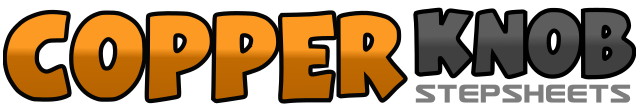 .......Count:64Wall:4Level:Intermediate/Advanced.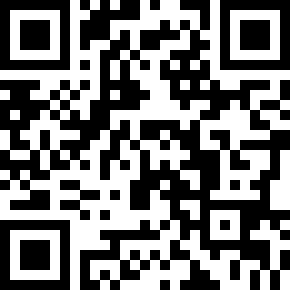 Choreographer:Barry Watson (UK)Barry Watson (UK)Barry Watson (UK)Barry Watson (UK)Barry Watson (UK).Music:Tequila (Royale Mint Mix) - TerrorvisionTequila (Royale Mint Mix) - TerrorvisionTequila (Royale Mint Mix) - TerrorvisionTequila (Royale Mint Mix) - TerrorvisionTequila (Royale Mint Mix) - Terrorvision........1-2Step right foot to right side, cross left foot behind right&3-4Step right foot to right side, cross left foot in front of right foot, point right toe to right side5&6Kick right foot forward, step right foot down, point left toes to left side7-8Rock left foot into ¼ turn left, rock back onto right foot9&10Step left foot back, step right foot beside left, step left foot forward11&12Step right foot forward, step left foot beside right, step right foot forward13&14Kick left foot forward, step left foot down, step back on right foot15-16Body shiver down for 2 counts17-18Step left foot to left side, cross right foot over left19-20Step left foot to left side, touch right heel to right diagonal21-22Step right foot to right side, cross left foot over right23-24Step right foot to right side, touch left heel to left diagonal25&26Step left foot forward, step right foot beside left, step left foot forward27Stomp right foot forward28&29Step left foot forward, step right foot beside left, step left foot forward30-32Touch right foot over left, sweep right foot round over 2 counts turning ¼ turn right33Bring left foot parallel to right as you lower glass onto table with right hand34Slam top of glass with left hand still holding glass with right hand35-36Raise glass to chest height in your right hand, knock that drink right back37-38Pull glass up over right shoulder, throw away to the left allowing body to follow39-40Arm to be brought back to place by pulling arm across mouth as you face back to center41-42Step right foot to right side, cross left foot over right43-44Step right foot to right side, touch left foot beside right&45-46Step left foot to left side, cross right foot over left, step left foot back into ¼ turn right47-48Step right foot into ¼ turn right, step left foot beside right, step right foot into ¼ turn right49-56Repeat beats 33-4057-58Step right foot to right side, cross left foot over right59-60Step right foot to right side, touch left foot beside right&61-62Step left foot to left side, cross right foot over left, step left foot back into ¼ turn right63-64Step right foot forward, step left foot forward1&2Step right foot to right side, step left foot beside right, step right foot to right side3-4Rock back onto left foot, rock forward onto right foot5&6Step left foot to left side, step right foot to left side, step left foot to left side7-8Rock back onto right foot, rock forward onto left foot